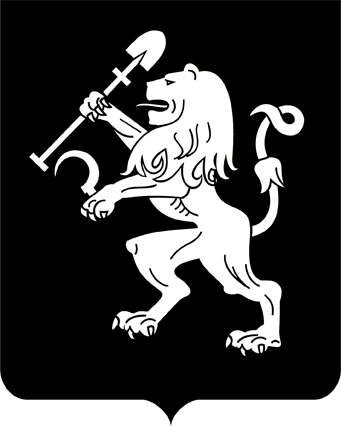 АДМИНИСТРАЦИЯ ГОРОДА КРАСНОЯРСКАРАСПОРЯЖЕНИЕО внесении изменения в распоряжение администрации городаот 26.03.2019 № 35-гхРуководствуясь статьями 45, 58, 59 Устава города Красноярска, постановлением администрации города от 01.11.2017 № 718 «Об утверждении муниципальной программы «Повышение эффективности деятельности городского самоуправления по формированию современной городской среды» на 2018–2024 годы», распоряжением Главы города              от 22.12.2006 № 270-р:1. Внести изменение в приложение к распоряжению администрации города от 26.03.2019 № 35-гх «О порядке привлечения подрядных организаций для выполнения работ по благоустройству дворовых         территорий многоквартирных домов», исключив абзац восьмой             пункта 8.2. Признать утратившим силу распоряжение администрации           города от 13.03.2020 № 35-гх «О внесении изменения в распоряжение администрации города от 26.03.2019 № 35-гх».3. Настоящее распоряжение опубликовать в газете «Городские  новости» и разместить на официальном сайте администрации города.Заместитель Главы города – руководитель департамента городского хозяйства                                                                   Ю.А. Савин23.03.2020№ 37-гх